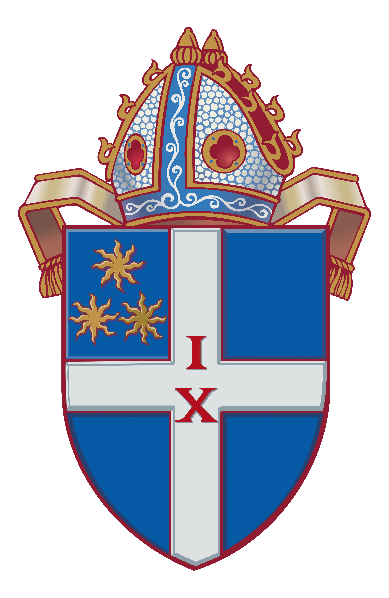 CANDIDATE PROPOSAL AND INFORMATIONELECTORAL COLLEGE 
FOR
BISHOP OF CHRISTCHURCHAOTEAROA, NEW ZEALAND17 – 18 AUGUST 2018ELECTORAL COLLEGE FOR BISHOP OF CHRISTCHURCH, AOTEAROA, NEW ZEALAND
17 – 18 August 2018The Anglican Diocese of Christchurch is seeking proposals for candidates for the office of Bishop of Christchurch.   Candidate proposals open 8 June 2018 and close at 5pm on 29 June 2018.Completed applications are to be sent to:The Diocesan Manager, 
P.O. Box 4438,
Christchurch 8140Or emailed to:diomanager@anglicanlife.org.nzInquiries about candidate applications or the Electoral College process can be emailed to the Diocesan Manager at the email address above or by phoning:From New Zealand – 03 3486957From overseas - +64 3 3486957GUIDELINES FOR COMPLETING AND SENDING THE CANDIDATE PROPOSAL AND CANDIDATE INFORMATIONThe Candidate Proposal consists of two documents:Document A – PROPOSAL OF CANDIDATEDocument B – CANDIDATE INFORMATIONPlease do not alter the current page and font formatting of either of these documents.Document A This document will not be distributed to the members of the Electoral College.This document needs to be completed and forwarded, as a hard copy, to the Diocesan Manager at the postal address above.  In doing this please type the details before it is printed, signed and dated. The candidate must be proposed by a person of any order (clergy or lay) who is a member of, and will be present at the Electoral College, and seconded by a person of a different order who also is a member of, and will be present at the Electoral College. Document BThis document will be distributed to the members of the Electoral College.The person being proposed as a candidate is asked to complete Section A “General Candidate Information” and Section B “Questions” of Document B.Once completed Section A and Section B are to be emailed, in PDF format, to the Diocesan Manager at the email address shown above before 5pm on 29 June 2018.The person proposing the candidate is asked to complete Section C “References” by organising the three references, as detailed.  These references can be forwarded to the Diocesan Manager either by:scanning the pages and emailing them to the email address shown above, orposting the hard copies to the postal address shown above. Video InterviewOnce a proposal for a candidate is received the Diocesan Manage will arrange for the candidate to attend a video interview session.  The video will last for 10 minutes during which time the candidate will be required to answer the following questions:Why did you accept the proposal to be a candidate?What are the core values in your ministry and how do you demonstrate these?Tell us about your strengths and weaknesses?What challenges does the Christchurch diocese presently face and how do you see you can meet these challenges?  There will be a fifth question which will be disclosed at the beginning of the tenth minute of the videoing.  Candidates should be prepared to answer the first five questions in the first nine minutes of the video. Document AELECTORAL COLLEGE FOR BISHOP OF CHRISTCHURCH
17 – 18 August 2018
PROPOSAL OF A CANDIDATECANDIDATE’S DETAILSNameChristian Names:		Preferred Name:	Surname:	AddressStreet:	Suburb:	City / Town:	State: (if applicable)	Post Code:	Country:	Email Address:	Phone No:	I, (enter name)	, consent:to being a candidate at the Electoral College for Diocesan Bishop of Christchurch;to the information gathered to support my candidacy being made available to the members of the Christchurch Diocesan Electoral College.  I understand that this information is available for me to inspect for accuracy prior to its dissemination if I so wish;to completing a New Zealand Police Check, (which can be found at http://www.police.govt.nz/advice/businesses-and-organisations/vetting/forms-and-guides), or if currently overseas, I agree to provide an overseas equivalent; andto provide a letter from my Diocese that I am safe to receive, and that there are no outstanding complaints.  Signed:	      Date:	PROPOSED BY:Signed:	      Date:	SECONDED BY:Signed:	           Date:	Document BELECTORAL COLLEGE FOR DIOCESAN BISHOP
17 – 18 August 2018
CANDIDATE INFORMATIONSECTION A:	GENERAL CANDIDATE INFORMATIONDate of Birth:Present Appointment:Marital Status & Family Information:	Spouse’s Name:	Children’s Names and Ages:	Educational, Academic and Vocational Qualifications:	Achievements and Publications:	Personal Skills and Attributes:Previous ministry and work history (in reverse chronological order, with dates)Relevant health considerations:Community involvement:Interests, sports and hobbies:
SECTION B:	QUESTIONSPlease provide your answers to the following questions:What influenced you in making the decision to allow your name to go forward?How would you express your core faith values?Given the information you have read in the Diocesan Profile, how might you see yourself enabling this Church in its future mission as Bishop of the Diocese?Would you authorise clergy to bless couples in same sex relationships?SECTION C:	REFERENCESReferees should understand that their references will be distributed to each member of the Electoral College.Those proposing the candidate are encouraged to provide references as follows:One from a priestOne from a lay personOne from a person belonging to an organisation outside the ChurchThese references should be from people other than those proposing and seconding the candidate.  Each reference is to be completed using the form on the next page.Reference Request for CandidatesIt would be helpful if you were able to fill this in electronically. The boxes will expand as you type. Please respond to all 11 questions with a total of no more than 1000 words.  If you do not feel sufficiently informed to answer specific questions, please indicate and move on to the next one. Please return to diomanager@anglicanlife.org.nz before 5pm on 29 June 2018We would value comments on each of the following areas:Thank you for completing this form. Please return to diomanager@anglicanlife.org.nz before 5pm on 29 June 2018Name:Order:House of Laity  / House of Clergy (delete one)Address:Contact Phone No.Name:Order:House of Laity  / House of Clergy (delete one)Address:Contact Phone No.CANDIDATE:	PROPOSED BY:		SECONDED BY:	 Name of Candidate:    Name of Referee:         Please explain you relationship with the candidate and how long you have known them:    Their concept of the Church’s mission and their ability to share and engage others in a vision for the Gospel and the ChurchTheir “prophetic” ministry - how they challenge others to new possibilities both in the church and in community How they encourage the church in its mission to make disciples, and to grow and flourishHow they learn and grow in the faith themselves Their teaching and pastoral ministry and how they develop the gifts and ministry of others How they work for the common good bringing about social transformation in the wider community How they work with others as a team memberHow effective they are as a manager of people, money, buildings and other resourcesTheir leadership styleAny further insights on strengths and weaknesses that you feel may be relevant in this caseAny general comments you wish to make about particular gifts that would be of significance 